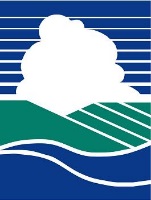 Texas Commission on Environmental QualityP2 Annual Progress ReportRequired APR FormPART 1. FACILITY DESCRIPTION PART 2. PROJECTED AMOUNTS FOR GOAL YEAR (FROM YOUR PLAN)Part 3: Reduction Achievement for the Report YearSource Reduction ActivitiesEstimate the amount of reduction for hazardous waste generation and TRI release/transfer that your facility experienced in each category below.Briefly describe any modifications to your plan as well as your pollution prevention projects, especially the activity you undertook to reduce waste at its source for the report year:Note:	Submission of waste-minimization information and information about HW generated and TRI released and transferred for the previous reporting year is required by the Waste Reduction Policy Act. SQGs that are non-TRI Form R reporters meet this requirement through submission of their annual waste summary. All hazardous waste generators are required to submit an 	annual waste summary. Submission of this form does not substitute for submission of the annual waste summary.Report Year:      Report Date:        Company Name:      Company Name:      Facility Name:      Facility Name:      Mailing Address:      Physical Address:      Mailing City, State, Zip:      Physical City, State, Zip:      Name of Pollution Prevention Contact:TCEQ SW Reg. No.       Telephone:      -     -        Ext.      TRI ID No.       Fax:      -     -     EPA ID No.       Email (optional):      P2 Program ID No. (PNumber):      Primary SIC Code:      Number of Employees:      Primary NAICS:      Regulated Entity No. (RN):       First year of your current plan:      Customer No. (CN):       Does this report revise a previously submitted APR?  Yes   NoDoes this report revise a previously submitted APR?  Yes   NoGoal Year (the 5th year of your plan):      Estimate QuantityEstimate QuantityHW[Column A]TRI[Column B]1. Projected amount of HW generation or TRI releases/transfers by Goal Year1. Projected amount of HW generation or TRI releases/transfers by Goal Year       Tons      Tons2. Source reduction anticipated over five-year period2. Source reduction anticipated over five-year period      Tons      Tons3. % Waste minimization by the Goal Year3. % Waste minimization by the Goal Year      %      %Facility Name:      Date:      Page 2 of 2Estimate QuantityEstimate QuantityHW (Tons)[Column A]TRI (Tons)[Column B]1. Good Operating Practices2. Inventory Control3. Spill and Leak Prevention4. Raw-Material Modifications/Substitutions5. Process and Equipment Modifications6. Cleaning and Degreasing7. Surface Preparation and Finishing8. Product Modifications9. Total Source Reduction (Sum 1 through 8) in Tons